       Инсценировка сказки С. Я. Маршака «Сказка о глупом мышонке». 25 ноября 2019 г.25 ноября 2019 года дети нашей группы участвовали  в драматизации сказки С. Я. Маршака «Сказка о глупом мышонке».  Дети очень готовились  к этой актёрской деятельности. Они не просто выучили слова, но попытались сыграть, как настоящие актёры. С помощью интонации, мимики, жестов, движений, ребята воплощали свою роль. У них это очень хорошо получилось. На них пришли смотреть родители и воспитатели других групп. В конце сказки, когда ребята вышли на поклон, им все хлопали, как настоящим актёрам.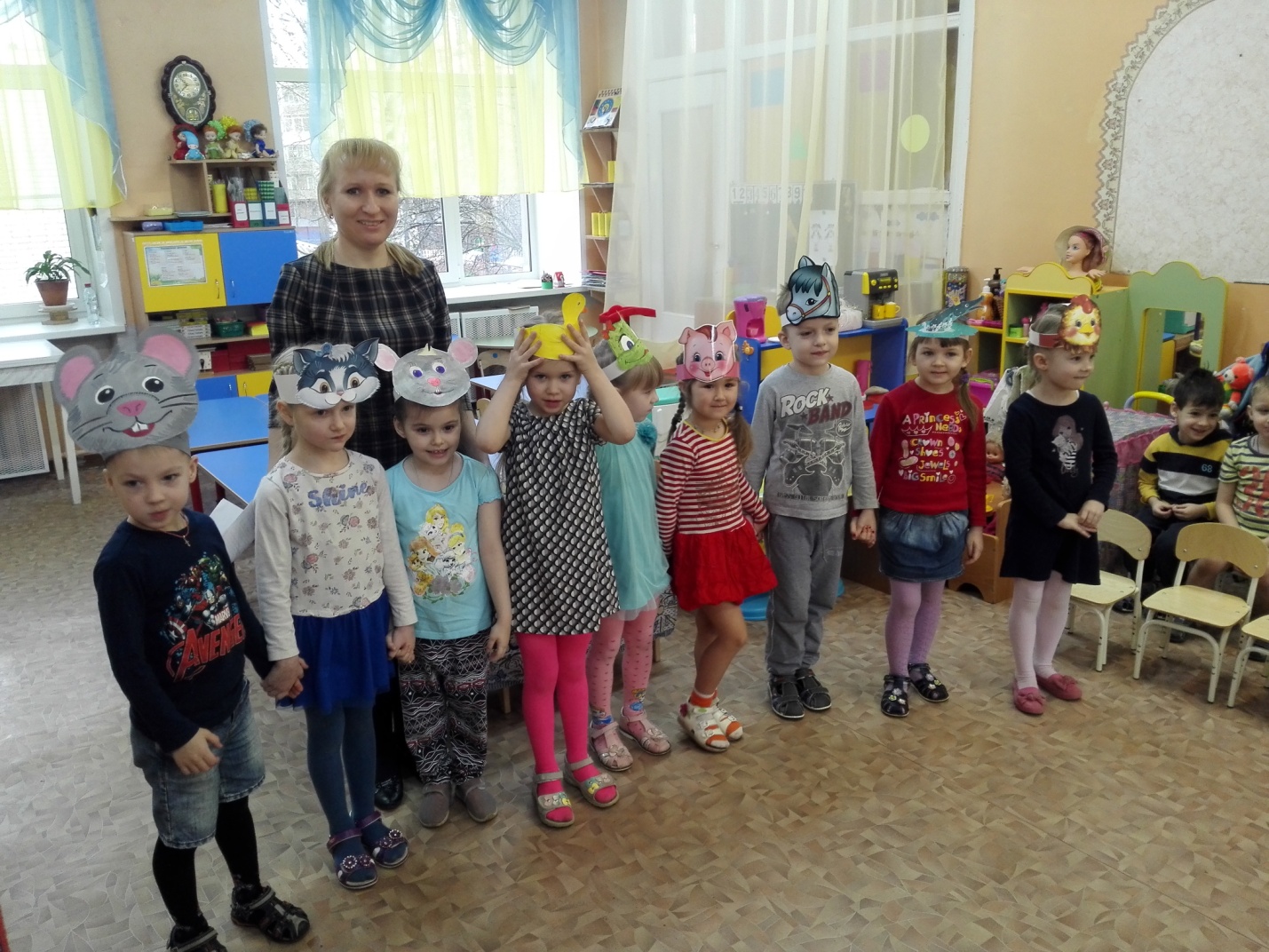 